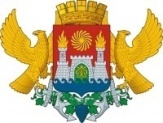 АДМИНИСТРАЦИЯ ГОРОДСКОГО ОКРУГА С ВНУТРИГОРОДСКИМ ДЕЛЕНИЕМ«ГОРОД МАХАЧКАЛА» УПРАВЛЕНИЕ ОБРАЗОВАНИЯ Г. МАХАЧКАЛЫМУНИЦИПАЛЬНОЕ БЮДЖЕТНОЕ ОБЩЕОБРАЗОВАТЕЛЬНОЕ УЧРЕЖДЕНИЕ«ЛИЦЕЙ №52» ул. Громова,6-ж, Республика Дагестан,  г. Махачкала, 367009,  факс(8722)69-47-80    тел. 69-47-80              e-mаil: ege200652@yandex.ru ОГРН 1060560002282,ИНН/КПП 0560022085/057301001 , ОКПО  49166700   П Р И К А З 25.02.2020 г.                                                                                                                      № 559-ПОб участии в проведении Всероссийских проверочных работ В рамках проведения Всероссийских проверочных работ (далее – ВПР) на основании приказа №26-П от 14.02.2020 года «О проведении Всероссийских проверочных работ в 2020 году в 4-8 и 10 - 11–х классах образовательных организаций Республики Дагестан»  Приказываю:1.  Принять участие в  проведении    ВПР   в 4 классах в следующие сроки:01-19 апреля 2020 года – по учебному предмету «Русский язык»;13-24 апреля 2020 года – по учебному предмету «Математика»;13-24 апреля 2020 года – по учебному предмету «Окружающий мир».2. В соответствии с порядком проведения ВПР провести проверочную работу в 4 классах на следующих уроках:–  по русскому языку на  2  уроке;– по математике на 2 уроке;– по окружающему миру на 2  уроке.3. Выделить для проведения ВПР следующие помещения:– по русскому языку   (219 уч-ся)  кабинеты - №№5,6,7,8,9,10,11– по математике   (219 уч-ся)  кабинеты - №№5,6,7,8,9,10,11– по окружающему миру (219 уч-ся) кабинеты - №№5,6,7,8,9,10,114. Назначить ответственным за проведение ВПР в 4 классах Султанову Сону Фарзалиевну, зам. директора по УВР начальных классов.5.  Принять участие в проведении   ВПР  в 5 классах в следующие сроки:13-24 апреля 2020 года – по учебному предмету «Русский язык»;13-24 апреля 2020 года – по учебному предмету «Математика»;01-10 апреля 2020 года – по учебному предмету «История»;01-10 апреля 2020 года – по учебному предмету «Биология».6. В соответствии с порядком проведения ВПР провести проверочную работу в 5 классах на следующих уроках:– по русскому языку  13-24 апреля 2020 года на 2-3 уроке;– по математике 13-24 апреля 2020 года на 2-3 уроке;– по истории 01-10 апреля 2020 года на 2-3 уроке;– по биологии 01-10 апреля 2020 года на 2-3 уроке.7. Выделить для проведения ВПР в 5 классах следующие помещения:– по русскому языку (224 уч-ся)  кабинеты №№29,30,31,32,35,36,27,20– по математике (224 уч-ся) кабинеты №№29,30,31,32,35,36,27,20– по истории (224 уч-ся) кабинеты №№29,30,31,32,35,36,27,20– по биологии (224 уч-ся)  кабинеты №№ 29,30,31,32,35,36,27,208. Назначить ответственным за проведение ВПР в 5 классах Ибрагимову Умасалимат Магомедовну, зам. директора по УВР9.   Принять участие в проведении  ВПР   в 6 классах в следующие сроки:01-10 апреля 2020 года – по учебному предмету «География»;01-10 апреля 2020 года – по учебному предмету «История»;01-10 апреля 2020 года – по учебному предмету «Биология»;13-24 апреля 2020 года – по учебному предмету «Обществознание»;13-24 апреля 2020 года – по учебному предмету «Русский язык»;13-24 апреля 2020 года – по учебному предмету «Математика».10. В соответствии с порядком проведения ВПР провести проверочную работу в 6 классах на следующих уроках:– по географии 01-10 апреля 2020года на 2-3 уроках (190 уч-ся) каб  №№29,30,31,32,35,36– по истории 01-10 апреля 2020 года на 2-3 уроках (190 уч-ся) каб  №№29,30,31,32,35,36– по биологии 01-10 апреля 2020года на 2-3 уроках (190 уч-ся) каб  №№29,30,31,32,35,3– по обществознанию 13-24 апреля 2020 года на 2-3 уроках (190 уч-ся) каб №№29,30,31,32,35– по русскому языку 13-24 апреля 2020 года на 2-3 уроках(190 уч-ся) каб  №№29,30,31,32,35– по математике 13-24 апреля 2020 года на 2-3 уроках(190 уч-ся) каб  №№29,30,31,32,35,3611. Назначить ответственным за проведение ВПР в 6 классах  Ибрагимову Умасалимат Магомедовну, зам. директора по УВР.12.  Принять участие в проведении ВПР   в 7 классах в следующие сроки:01-10 апреля 2020 года – по учебному предмету «Русский язык»;01-10 апреля 2020 года – по учебному предмету «Английский язык»;01-10 апреля 2020 года – по учебному предмету «Обществознание»;01-10 апреля 2020 года – по учебному предмету «Биология»;13-24 апреля 2020 года – по учебному предмету «География»;13-24 апреля 2020 года – по учебному предмету «История»;13-24 апреля 2020 года – по учебному предмету «Физика»;13-24 апреля 2020 года – по учебному предмету «Математика».13. В соответствии с порядком проведения ВПР провести проверочную работу в 7 классах на следующих уроках:– по русскому языку 01-10 апреля 2020 года на 2-3 уроках (152 уч-ся) №№29,30,31,32,35,36– по англ. языку 01-10 апреля 2020 года на 2-3 уроках (152 уч-ся) №№57,58,59,60,61,47– по обществознанию 01-10 апреля 2020 года на 2-3 уроках (152 уч-ся) №№29,30,31,32,35,36 – по биологии 01-10 апреля 2020 года на 2-3 уроках (152 уч-ся) №№27,30,31,32,35,36– по географии  13-24 апреля 2020 года на 2-3 уроках (152 уч-ся) №№29,30,31,32,35,36– по истории  13-24 апреля 2020 года на 2-3 уроках (152 уч-ся) №№29,30,31,32,35,36– по физике  13-24 апреля 2020 года на 2-3 уроках (152 уч-ся) №№29,30,31,32,35,36– по математике  13-24 апреля 2020 года на 2-3 уроках (152 уч-ся) №№29,30,31,32,35,3614. Принять участие в проведении ВПР   в 8  классах в следующие сроки:14 апреля 2020 года – по учебному предмету «Математика»;   16 апреля 2020 года – по учебному предмету   «Русский язык».15. В соответствии с порядком проведения ВПР провести проверочную работу в 8  классах на следующих уроках:– по математике 14 апреля 2020 года на 2-3 уроках– по русскому языку 16 апреля 2020 года на 2-3 уроках16. Выделить для проведения ВПР в 7 классах следующие помещения:– по математике (117 уч-ся) кабинеты №№67,66,62,– по русскому языку (117 уч-ся) кабинеты №№48,65,64,3217. Принять участие в проведении ВПР  10-11 классах в следующие сроки:10 кл- 02-06 марта 2020 года – по учебному предмету «География» 11 кл- 10-13 марта 2020 года – по учебному предмету «Химия» 11 кл- 16-20 марта 2020 года – по учебному предмету «Биология» 18. В соответствии с порядком проведения ВПР провести проверочную работу в 10-11 классах на следующих уроках:10 кл- 02-06 марта 2020 года – по учебному предмету «География» на 3-4 уроках (68 уч-ся) №№ каб.№№35,68.11 кл- 10-13 марта 2020 года – по учебному предмету «Химия» на 3-4 уроках (58 уч-ся) №№ каб.№№15,20.11 кл- 16-20 марта 2020 года – по учебному предмету «Биология» на 3-4 уроках (58 уч-ся) №№ каб.№№15,27.19. Назначить ответственным за проведение ВПР в 8,10-11 классах Селимова Нурвели Имиркулиевича, зам. директора по УВР.  20.   Назначить ответственным   координатором проведения ВПР по лицею Лозбиневу Ларису Юнусовну, зам. директора по ИОП   и передать информацию об ответственном координаторе (контакты координатора) муниципальному (региональному) координатору.21. Ответственному  координатору проведения ВПР  Лозбиневой Л.Ю.:21.1. Обеспечить проведение подготовительных мероприятий для включения образовательной организации в списки участников ВПР, в том числе, авторизацию на портале сопровождения ВПР (www.eduvpr.ru), получение логина и пароля доступа в личный кабинет образовательной организации, заполнение анкеты участника ВПР, получение инструктивных материалов.21.2. Внести необходимые изменения в расписание занятий образовательной организации в дни проведения ВПР. 21.3. Скачать в личном кабинете системы ВПР протокол проведения работы и список кодов участников. Распечатать бумажный протокол и коды участников. Разрезать лист с кодами участников для выдачи каждому участнику отдельного кода.21.4. Скачать комплекты для проведения ВПР (зашифрованный архив) в личном кабинете системы ВПР. Архив доступен не позже, чем за 3 дня до начала ВПР.21.5. Получить пароль для распаковки архива в личном кабинете системы ВПР. Пароль доступен в 7:30 по местному времени в день проведения ВПР.           21.6. Распечатать варианты ВПР на всех участников. 21.7. Организовать выполнение участниками работы. Выдать каждому участнику код (причём каждому участнику – один и тот же код на все работы). Каждый код используется во всей ОО только один раз. В процессе проведения работы заполнить бумажный протокол, в котором фиксируется соответствие кода и ФИО участника. Каждый участник переписывает код в специально отведенное поле на каждой странице работы. Работа может выполняться ручками (синей или черной), которые используются обучающимися на уроках.         21.8. По окончании проведения работы собрать все комплекты.21.9. В личном кабинете системы ВПР получить критерии оценивания ответов. Критерии доступны в 14:00 по московскому времени в день проведения работы.21.10. Получить через личный кабинет на портале сопровождения ВПР электронную  форму сбора результатов ВПР. (Форма доступна в 14:00 по московскому времени в день проведения работы вместе с Критериями).21.11. Организовать проверку ответов участников с помощью критериев в течение дня проведения работы и следующего дня по соответствующему предмету.21.12. Заполнить в течение дня проведения работы и следующего дня форму сбора результатов выполнения ВПР, для каждого из участников внести в форму его код, номер варианта работы и баллы за задания. В электронном протоколе передаются только коды участников, ФИО не указываются. Соответствие ФИО и кода остается в ОО в виде бумажного протокола.21.13. Загрузить форму сбора результатов в систему ВПР. Загрузка формы сбора результатов в систему ВПР должна быть осуществлена в день проведения работы или на следующий день после проведения не позднее 24:00 по московскому времени.21.14. Скачать статистические отчеты по соответствующим предметам. С помощью бумажного протокола установить соответствие между ФИО участников и их результатами. Сроки публикации отчетов представлены в Плане-графике проведения ВПР - 2019.           22. Назначить организаторами проведения ВПР в соответствующих кабинетах (приложение №1).           23. Организаторам проведения ВПР в соответствующих кабинетах:– проверить готовность аудитории перед проведением проверочной работы; – получить от ответственного  координатора проведения ВПР  материалы для проведения проверочной работы; – выдать комплекты проверочных работ участникам;– обеспечить порядок в кабинете во время проведения проверочной работы;– заполнить бумажный протокол во время проведения проверочной работы;– собрать работы участников по окончании проверочной работы и передать их    ответственному   координатору проведения ВПР.        24. Назначить дежурными, ответственными за соблюдение порядка и тишины в соответствующих помещениях во время проведения проверочной работы, следующих сотрудников (Таркинская П.О.,  Закаригаева Д.А., Сердерова Д.Г., Рамазанова А.М.,   Якубова Б.Д., Ахмедов А.М., Магомедова Ш.И., Ибрагимова А.К., Хайбулаева Н.А., Магомедова С.М., Абдулаева А.Н.,  - 2 –3- й этажи -  кабинеты  №№29-68;  Гусейнова А.Р., Гуйдалаева И.Р., Джумаева З.О.,  Алиева А.И., Садуева Б.М., Бабаева С.К., Магомаева М. А. – 1-й этаж -  кабинеты №№5-11).                          Директор               МБОУ «Лицей №52»                                            /Сафарова С.Ш./    С приказом ознакомлены:Селимов Н.И._____________ Ибрагимова У.М.___________ Султанова С.Ф.___________ Лозбинева Л.Ю.____________